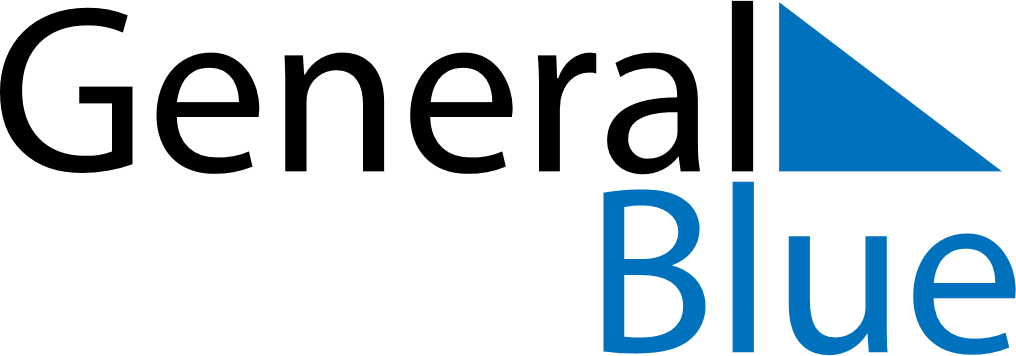 October 2026October 2026October 2026CanadaCanadaSUNMONTUEWEDTHUFRISAT1234567891011121314151617Thanksgiving1819202122232425262728293031Halloween